Deskripsi SingkatRupa Dasar 2 Dimensi adalah mata kuliah yang berisi mengenai dasar perancangan seni rupa dan desain yang bersifat dwimatra melalui pengenalan pada unsur dan prinsip perupaan (baca: seni rupa dan desain). Ciri khas perkuliahan Rupa 2 Dimensi direpresentasikan oleh kegiatan mahasiswa dalam merancang tugas berupa karya secara dwimatra. Secara umum sistem dan metode perkuliahan Rupa 2 Dimensi dilaksanakan melalui: perkuliahan teori, praktika, roses asistensi, evaluasi dan ujian. Sedangkan bobot materi perkuliahan Rupa 2 Dimensi secara umum menekankan pada aspek pengetahuan (knowledge), keterampilan (skills), dan kreatifitas. Unsur seni rupa dan desain yang diperkenankan meliputi unsur: titik, garis, bidang, bentuk, warna dan tekstur. Sedangkan prinsip seni rupa dan desain yang diperkenalkan meliputi: komposisi, keseimbangan, irama, aksen, kontras dan lain-lain. Unsur Capaian PembelajaranSetelah mengikuti mata kuliah ini, mahasiswa diharapkan:Memiliki pengetahuan (knowledge) berupa wawasan tentang merancang seni rupa dan desain. Memiliki pengetahuan berupa wawasan tentang unsur dan prinsip nirmana yang meliputi: titik, garis, bidang, bentuk, warna, tekstur, komposisi, irama, kontras, keseimbangan dan lain-lain. Memiliki pengetahuan dan keterampilan dasar dalam proses perancangan secara dwimatra. Memiliki keterampilan (skills), kepekaan (sensitivity) dalam proses perancangan secara dwimatra melalui bahan dan alat yang digunakan. Memiliki daya imajinasi dan kreatifitas dalam proses perancangan secara dwimatra. Komponen PenilaianRupa 2 dimensi menghargai proses dan hasil akhir setiap mahasiswa dengan detail sebagai berikut:Kehadiran dan partisipasi aktifMahasiswa diwajibkan untuk hadir dalam setiap kegiatan perkuliahan. Pada setiap kegiatan perkuliahan terdapat literatur yang menjadi rujukan materi yang disampaikan, di mana mahasiswa diharuskan membaca terlebih dahulu literature tersebut sebelum menghadiri perkuliahan yang membahas materi terkaitSetelah membaca referensi-referensi mahasiswa diminta membawa tanggapan dan pertanyaan terkait materi yang dibacanya sebagai bagian dari pembahasan pada sesi tatap muka dan diskusi. Referensi terdiri atas literatur wajib dan pendukung. Literatur wajib ditentukan oleh Dosen Penanggung Jawab dan harus dibaca oleh setiap mahasiswa.Setiap Mahasiswa diharapkan dapat berpartisipasi secara aktif dalam setiap sesi kuliah. Mahasiswa yang terlambat hadir lebih dari 10 menit,tidak diijinkan mengikuti perkuliahan pada hari tersebut.Toleransi bagi ketidakhadiran Mahasiswa pada kegiatan perkuliahan hanya berlaku bagi kondisi sakit ;  yang dibuktikan dengan surat keterangan resmi dari Dokter atau Rumah Sakit; Bagi mahasiswa yang memiliki tingkat kehadiran di bawah 80 % (termasuk memperhitungkan ketidakhadiran yang disebabkan kondisi sakit), secara otomatis tidak bisa mengikuti ujianTugas Mingguan/Dwi Mingguan  50%Tugas mingguan/dwi mingguan bersifat rutin yang perlu dilakukan oleh mahasiswa untuk mengasah kreatfitas dan ide-ide yang baik tentang Rupa 2 dimensi. Mahasiswa menyiapkan seluruh peralatan yang dibutuhkan untuk praktek di studio. Peralatan ini antara lain: kertas gambar A3, kuas, cat poster, gunting, lem, pensil warna, kanvass dan penggaris. Dalam setiap minggu, mahasiswa diminta untuk melakukan asistensi dalam ukuran 9x9 cm yang memuat ide kreatif mahasiswa sebelum dipindahkan ke kertas gambar ukuran 36 cm x36 cm.  Setelah itu hasil karya diletakkan diatas impraboard berukuran 40 cm x 40 cm. Tugas mingguan ini akan memberikan pengertian dan pemahaman tentang relasi antara teori dan materi tugas karya. Tugas mingguan ini membantu proses kreasi mahasiswa dalam mengeksplorasi ide untuk setiap tugas karyanya. Tugas mingguan ini memberikan pemahaman pada mahasiswa mengenai proses perancangan dalam bidang seni rupa dan desain terkait bahan, material dan alat yang digunakan. Pada setiap pertemuan, Dosen Penanggung Jawab akan memberikan tugas kecil yang harus dikerjakan pada sesi diskusi di kelas yang dilaksanakan hari itu juga, atau dikerjakan di luar jadwal dan kelas yang sedang berlangsung; tergantung kepada tipe penugasan yang diberikan. Penugasan yang diberikan oleh Dosen Penanggung Jawab tersebut harus dikerjakan setiap minggunya.Bagi mahasiswa yang memiliki nilai tugas mingguan/dwi mingguan tidak lebih dari 25% di akhir semester, secara otomatis akan memperoleh nilai E (Tidak Lulus)  Kriteria Penilaian : Ujian Tengah Semester (Bobot : 20%)Sifat Ujian : Take home testPada Minggu ke 6 mahasiswa akan diberikan tugas UTS berupa komposisi gradasi perpaduan warna hitam, putih, biru, kuning dan merah. Dengan menggunakan bentuk serangga ataupun bunga dengan ukuran besar dan kecil, mahasiswa membuat komposisi bentuk dan warna di atas canvass berukuran  60 cm x 60 cm. Tujuan dari pelaksanaan ujian ini adalah memeriksa sejauh mana pemahaman mahasiswa mengenai materi yang telah diberikanKetidakhadiran pada pelaksanaan Ujian Tengah Semester tanpa alasan yang dapat dibenarkan, akan menyebabkan mahasiswa memperoleh nilai 0 (Nol) pada komponen iniKriteria Penilaian :  Kesesuaian tema, ide, kreatifitas, keterampilan dan teknik, representasi tugas dan kerapihan. Pemahaman Materi sebagai Materi Ujian Akhir  Semester (Bobot : 30%)Sifat Ujian : Take home testPada Minggu ke 14 mahasiswa akan diberikan tugas UAS berupa  bentuk gambar bebas pointilis yang bertema bebas. Mahasiswa boleh menggunakan percampuran warna, gradasi perpaduan warna hitam, putih, primer, sekunder maupun tertier. Dengan menggunakan teknik pointilis mahasiswa menciptakan bentuk sesuai dengan tema yang dibuat masing-masing. Mahasiswa membuat komposisi bentuk dan warna di atas canvass berukuran  60 cm x 60 cm. Tujuan dari pelaksanaan ujian ini adalah memeriksa sejauh mana pemahaman mahasiswa mengenai materi yang telah diberikanKetidakhadiran pada pelaksanaan Ujian Tengah Semester tanpa alasan yang dapat dibenarkan, akan menyebabkan mahasiswa memperoleh nilai 0 (Nol) pada komponen iniKriteria Penilaian :  Kesesuaian tema, ide, kreatifitas, keterampilan dan teknik, representasi tugas dan kerapihan. INFO MENGENAI KETERLAMBATAN & PLAGIARISMEKeterlambatan Tugas	Keterlambatan tugas tidak akan diterima dan mahasiswa berhak mendapatkan nilai E, kecuali mahasiswa bersangkutan mempunyai ijin tertulis dari dokter/orang tua/instansi terkait yang menyebabkan mahasiswa bersangkutan tidak bisa mengumpulkan tugas pada hari dan jam pengumpulan tugas. Keterlambatan Kuliah	Keterlambatan mengikuti perkuliahan adalah maksimal 10 menit. Jika mahasiswa terlambat, maka mahasiswa dikenai sanksi dengan tidak dihitung kehadiran dalam daftar hadir. Akan tetapi, mahasiswa tetap boleh mengikuti proses yang sedang berlangsung di kelas. Kehadiran minimal untuk mengikuti kelulusan adalah 80%Plagiarisme	Setiap tindak plagiarism, baik dalam tulisan maupun dalam desain akan ditindak tegas dengan memberikan nilai E pada tugas bersangkutan.Kriteria PenilaianKriteria penilaian bersifat objektif yang terukur berdasarkan rubrik penilaian setiap tugas. Penilaian dilakukan di sepanjang semester yang terdiri tugas mingguan ataupun dua mingguan, tugas yang diberikan saat UTS dan UASKriteria PenilaianKriteria Penilaian : Daftar ReferensiSherin, Aaris (2012). Design Elements : Color Fundamentals, Rockport Publisher : Beverly.Lou, Andrea Sovoir(2012). Pattern Design: Aplication & Variations, MaoMao Publications : USAWallschlaeger, Charles & Cynthya Busic-Snyder. 1992; Basic Visual Concepts and Principles, for Artists,Architects, and Designers. Wm.C. Brown Publishers.  Roukes, Nicholas. 1988; Design Synectics, Stimulating Creativity in  Design. Davis Publications, Inc.Cheatham, Frank, Jane Hart Cheatham & Sheryl A. Haler. 1983; Design Conceptsand Applications, Prentice-Hal Inc.Maier, Manfred. 1977; Basic Principles of Design, Van Nostrand Reinhold Company.Hann Michael A. Dr., 1992. The Geometry of Regular Repeating Patterns. University of Leed. England.Jeane Allen. 1990. Designers Guide to Color. Chromde Books San Francisco.Pepin, 1998. Indonesia Ornament Design. Pepin Press.Shigenoby Korbayashi.1991. Color Image Scale. Kodansha Intl.Stevents Petes S. 1980. Hand Book of Regular Patterns, An Introduction to  Symetri in Two Dimensions. The MIT Press. Massachusetts.RENCANA PEMBELAJARAN SEMESTER (RPS)DESKRIPSI TUGAS Tugas Minggu ke 1: Komposisi Titik  Gradasi Hitam PutihTugas Minggu ke 2: Komposisi Titik  Gradasi Warna PrimerTugas Minggu ke 3: Komposisi Titik Dengan Bentuk Segitiga, Lingkaran dan Persegi dengan Warna Hitam PutihTugas Minggu ke 4: Komposisi Titik Dengan Bentuk Segitiga, Lingkaran dan Persegi dengan Warna PrimerTugas Minggu ke 5: Komposisi Garis dan Gradasi Hitam PutihTugas Minggu ke 6:  Komposisi Garis dan Gradasi Warna PrimerTugas Minggu ke 7 dan 8 (UTS) : Pengolahan Bentuk Serangga/ Bunga dengan Komposisi Gradasi Warna Primer dan Hitam PutihTugas Minggu ke 9: Color WheelTugas Minggu ke 10: Komposisi Tekstur dan WarnaTugas Minggu ke 11: Kolase Majalah dengan tema UrbanTugas Minggu ke 12 &13 : Metamorfosis/Transformasi Bentuk dan Warna Primer, Sekunder, Tersier dan HItam PutihTugas Minggu ke 14,15,16 (UAS) : PointilismeRUBRIK PENILAIAN(Keterangan: format umum adalah yang di bawah ini, namun Prodi dapat membuat format tersendiri, sesuai dengan penilaian yang akan dibuat. Misalnya untuk penilaian presentasi atau penilaian praktek memiliki rubrik yang berbeda, jadi bisa lebih dari 1 rubrik untuk setiap mata kuliah)PENUTUPRencana Pembelajaran Semester (RPS) ini berlaku mulai tanggal 21 Agustus 2016 , untuk mahasiswa UPJ Tahun Akademik 2016/2017 dan seterusnya. RPS ini dievaluasi secara berkala setiap semester dan akan dilakukan perbaikan jika dalam penerapannya masih diperlukan penyempurnaan.STATUS DOKUMEN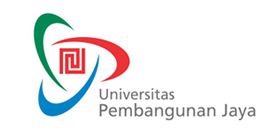 RENCANA PEMBELAJARAN SEMESTERF-0653F-0653RENCANA PEMBELAJARAN SEMESTERIssue/Revisi: R3RENCANA PEMBELAJARAN SEMESTERTanggal Berlaku: 1 Agustus 2016RENCANA PEMBELAJARAN SEMESTERUntuk Tahun Akademik: 2016/2017RENCANA PEMBELAJARAN SEMESTERMasa Berlaku: 4 (empat) tahunRENCANA PEMBELAJARAN SEMESTERJumlah Halaman: 20 halamanMata Kuliah: Rupa Dasar 2 Dimensi Kode MK: ARC 101Program Studi: Arsitektur Penyusun: Eka Permanasari, PhD & M. Hikmat Subarkah ST.M.ASks: 4 (empat) Kelompok Mata Kuliah: MKMA – Mata Kuliah MajorItemprosentaseTugas Mingguan/dua mingguan50 %UTS20 %UAS30 %NoKriteriaBobot1Kesesuaian tema tugas10%2Ide, kreatifitas, keunikan40%3Keterampilan dan teknik30%4Representasi tugas dan kerapihan20%JenjangNilai MutuNilai MutuBobot AngkaDeskripsi Capaian Pembelajaran4AA90,00 – 100Mahasiswa superior yang  mampu mencerap informasi yang diberikan saat perkuliahan serta mampu menggali informasi berdasarkan hasil pengamatan lapangan maupun penerapan hasil dari bacaan yang diberikan. Mahasiswa mampu secara Mandiri menghasilkan karya dengan tingkat kreatifitas yang sangat tinggi, memiliki ciri khas dan keunikan tersendiri dan sesuai dengan tema tugas yang dihasilkan. Mahasiswa juga mampu memberikan karya terbaik mereka dengan memperhatikan aspek-aspek estetika dan kerapihan. Mahasiswa superior adalah mahasiswa yang tidak lelah mencari hasil yang terbaik dari setiap tugas yang diberikan.  3,7AA-80,00 – 89,99Mahasiswa superior yang  mampu mencerap informasi yang diberikan saat perkuliahan serta mampu menggali informasi berdasarkan hasil pengamatan lapangan maupun penerapan hasil dari bacaan yang diberikan. Mahasiswa mampu secara Mandiri menghasilkan karya dengan tingkat kreatifitas yang tinggi, memiliki ciri khas dan sesuai dengan tema tugas yang dihasilkan. Mahasiswa juga mampu memberikan karya terbaik mereka dengan memperhatikan aspek-aspek estetika dan kerapihan. Mahasiswa superior adalah mahasiswa yang tidak lelah mencari hasil yang terbaik dari setiap tugas yang diberikan.  3,3BB+75,00 – 79,99Mahasiswa yang  mampu mencerap informasi yang diberikan saat perkuliahan serta mampu menggali informasi berdasarkan hasil pengamatan lapangan maupun penerapan hasil dari bacaan yang diberikan. Dengan sedikit pendampingan mahasiswa mampu  menghasilkan karya dengan tingkat kreatifitas yang tinggi, memiliki ciri khas dan sesuai dengan tema tugas yang dihasilkan. Mahasiswa juga mampu memberikan karya terbaik mereka dengan memperhatikan aspek-aspek estetika dan kerapihan. Mahasiswa superior adalah mahasiswa yang tidak lelah mencari hasil yang terbaik dari setiap tugas yang diberikan.  3BB70,00 – 74,99Mahasiswa yang  mampu mencerap informasi yang diberikan saat perkuliahan serta mampu menggali informasi berdasarkan hasil pengamatan lapangan maupun penerapan hasil dari bacaan yang diberikan. Mahasiswa mampu  menghasilkan karya dengan tingkat kreatifitas yang baik, memiliki ciri khas dan sesuai dengan tema tugas yang dihasilkan. Mahasiswa juga mampu memberikan karya terbaik mereka dengan memperhatikan aspek-aspek estetika dan kerapihan. Mahasiswa superior adalah mahasiswa yang tidak lelah mencari hasil yang terbaik dari setiap tugas yang diberikan.  2,7BB-65,00 – 69,99Mahasiswa yang  mampu mencerap informasi yang diberikan saat perkuliahan serta mampu menggali informasi berdasarkan hasil pengamatan lapangan maupun penerapan hasil dari bacaan yang diberikan. Mahasiswa mampu  menghasilkan karya dengan tingkat kreatifitas yang baik, memiliki ciri khas dan sesuai dengan tema tugas yang dihasilkan. Mahasiswa juga mampu memberikan karya yang cukup baik dengan memperhatikan aspek-aspek estetika dan kerapihan. Mahasiswa superior adalah mahasiswa yang tidak lelah mencari hasil yang terbaik dari setiap tugas yang diberikan.  2,3CC+60,00 – 64,99Mahasiswa yang  mampu mencerap informasi yang diberikan saat perkuliahan serta mampu menggali informasi berdasarkan hasil pengamatan lapangan maupun penerapan hasil dari bacaan yang diberikan. Mahasiswa mampu  menghasilkan karya dengan tingkat kreatifitas yang cukup baik, memiliki ciri khas dan sesuai dengan tema tugas yang dihasilkan. Mahasiswa juga mampu memberikan karya yang relatif cukup baik dengan memperhatikan aspek-aspek estetika dan kerapihan. Mahasiswa superior adalah mahasiswa yang tidak lelah mencari hasil yang terbaik dari setiap tugas yang diberikan.  2CC55,00 – 59,99Mahasiswa memenuhi permintaan tugas secara lengkap dan cukup berusaha menerapkan berbagai pengetahuan namun belum runut, logis dan komprehensif.1,7CC-50,00 – 54,99Mahasiswa hanya memenuhi permintaan tugas namun belum mampu menerapkan pengetahuan secara runut, logis dan komprehensif. 1DD40,00 – 49,99Mahasiswa perlu mengulang karena ia mengerjakan tugas seadanya dan tidak lengkap sesuai dengan permintaan. 0EE< 40,00Mahasiswa belum layak lulus karena  tidak memenuhi kriteria, seperti sering tidak mengumpulkan tugas atau tidak mengumpulkan tugas, tidak mengikuti ujian, dan melakukan plagiarism.NoKriteriaBobot1Kesesuaian tema tugas10%2Ide, kreatifitas, keunikan40%3Keterampilan dan teknik30%4Representasi tugas dan kerapihan20%MingguKemampuan Akhir yang DiharapkanBahan Kajian(Materi Ajar)Bentuk PembelajaranKriteria/Indikator PenilaianBobot NilaiBahan bacaan1Mahasiswa mengetahui lingkup mata kuliah Rupa Dasar 2D.Mahasiswa memahami prinsip perupaan 2D meliputi : komposisi, irama, tone, gradasi,  transparansi dll.Mahasiswa dapat membuat konsep pencampuran warna hitam putih dan mampu mengaplikasikan konsep gradasi.Mahasiswa dapat memperlihatkan kepekaan nya dalam mengolah warna hitam putih ( greyscale ) dalam bidang gambar.  Pengantar kuliah rupa dasar 2DTujuan, tata tertib dan rencana pelaksanaan kuliah rupa dasar 2DKomposisi TitikKomposisi Gradasi Warna Hitam PutihCeramahAsistensiDiskusiTugas Gambar Kesesuaian tema tugasIde, kreatifitas, keunikanKeterampilan dan teknikRepresentasi tugas dan kerapihan5%2Mahasiswa memahami prinsip perupaan 2D meliputi : komposisi, irama, tone, gradasi,  transparansi dll.Mahasiswa dapat membuat konsep pencampuran warna dan mampu mengaplikasikan konsep tersebut.Mahasiswa dapat memperlihatkan kepekaan nya dalam mengolah warna primer dalam bidang gambar.  Komposisi Titik Bentuk PersegiKomposisi dan Gradasi Warna PrimerCeramahAsistensiDiskusiTugas Gambar Kesesuaian tema tugasIde, kreatifitas, keunikanKeterampilan dan teknikRepresentasi tugas dan kerapihan5%3Mahasiswa memahami prinsip perupaan 2D meliputi : komposisi, irama, tone, gradasi,  transparansi dll.Mahasiswa dapat membuat konsep komposisi bentuk dan warna dasar yang berbeda.Mahasiswa dapat memperlihatkan kepekaan nya dalam mengolah warna hitam putih ( greyscale ) dalam bidang gambar.  Komposisi Titik Kombinasi Bentuk Persegi, Segitiga dan Lingkaran.Komposisi dan Gradasi Warna Hitam PutihCeramahAsistensiDiskusiTugas Gambar Kesesuaian tema tugasIde, kreatifitas, keunikanKeterampilan dan teknikRepresentasi tugas dan kerapihan5%4Mahasiswa memahami prinsip perupaan 2D meliputi : komposisi, irama, tone, gradasi,  transparansi dll.Mahasiswa dapat membuat konsep komposisi dan warna yang berbedaMahasiswa dapat memperlihatkan kepekaan nya dalam mengolah warna primer dan turunannya dalam bidang gambar.  Komposisi Titik Kombinasi Bentuk Persegi, Segitiga dan Lingkaran.Komposisi Warna PrimerCeramahAsistensiDiskusiTugas Gambar Kesesuaian tema tugasIde, kreatifitas, keunikanKeterampilan dan teknikRepresentasi tugas dan kerapihan5%5Mahasiswa memahami prinsip perupaan 2D meliputi : komposisi, irama, tone, gradasi,  transparansi dll.Mahasiswa dapat membuat konsep komposisi garis baik dalam bentuk lurus atau dinamis.Mahasiswa dapat membuat komposisi garis untuk menghubungkan bentuk dengan permainan warna, tone dan gradasi warna hitam dan putihKomposisi GarisKomposisi Warna Hitam Putih.CeramahAsistensiDiskusiTugas Gambar Kesesuaian tema tugasIde, kreatifitas, keunikanKeterampilan dan teknikRepresentasi tugas dan kerapihan5%6Mahasiswa memahami prinsip perupaan 2D meliputi : komposisi, irama, tone, gradasi,  transparansi dll.Mahasiswa dapat membuat konsep komposisi garis baik dalam bentuk lurus atau dinamis.Mahasiswa dapat membuat komposisi garis untuk menghubungkan bentuk dengan permainan warna, tone dan gradasi warna primerKomposisi GarisKomposisi Warna Hitam PrimerCeramahAsistensiDiskusiTugas Gambar Kesesuaian tema tugasIde, kreatifitas, keunikanKeterampilan dan teknikRepresentasi tugas dan kerapihan5%7,8UTSMahasiswa memahami prinsip perupaan 2D meliputi : komposisi, irama, tone, gradasi,  transparansi dll.Mahasiswa dapat membuat pengolahan melalui komposisi dan bentuk serangga/bunga ukuran terbesar 5x5cm ke ukuran terkecil 1x1cmMelalui teknik molding dan cat poster, Mahasiswa mampu secara kreatif menghasilkan komposisi bentuk dan warna serangga/bunga diatas kanvas berukuran 60cmx60cmPengolahan Bentuk Serangga/BungaKomposisi Warna Primer dan Warna HItam PutihGradasi Warna Primer dan Hitam PutihCeramahAsistensiDiskusiTugas Gambar Kesesuaian tema tugasIde, kreatifitas, keunikanKeterampilan dan teknikRepresentasi tugas dan kerapihan20%-9Mahasiswa memahami prinsip perupaan 2D meliputi : komposisi, irama, tone, gradasi,  transparansi dll.Mahasiswa dapat membuat konsep pencampuran warna primer, sekunder dan tersier serta gradasinya dalam color wheelMahasiswa dapat memperlihatkan kepekaan nya dalam mengolah warna primer, sekunder dan tersier  serta turunannya dalam bidang gambar.  Color WheelGradasi WarnaCeramahAsistensiDiskusiTugas Gambar Kesesuaian tema tugasIde, kreatifitas, keunikanKeterampilan dan teknikRepresentasi tugas dan kerapihan5%10Mahasiswa memahami prinsip perupaan 2D meliputi : komposisi, irama, tone, gradasi,  transparansi dan tekstur.Mahasiswa dapat membuat konsep pencampuran warna primer, sekunder, tersier serta hitam putih dan mampu membuat komposisi tekstur dan warna.Mahasiswa dapat memperlihatkan kepekaan nya dalam mengolah warna primer, sekunder, tersier dan hitam putih serta turunannya dalam  membentuk bidang 2D dan 3D.Tekstur dan WarnaKomposisi Warna Primer, Sekunder dan Tersier serta Warna Hitam PutihGradasi WarnaKomposisi BentukCeramahAsistensiDiskusiTugas Gambar Kesesuaian tema tugasIde, kreatifitas, keunikanKeterampilan dan teknikRepresentasi tugas dan kerapihan5%11Mahasiswa memahami prinsip perupaan 2D meliputi : komposisi, irama, tone, gradasi,  transparansi dan kolase.Mahasiswa dapat membuat konsep kolase majalahMahasiswa dapat memperlihatkan kepekaan nya dalam mengolah warna dan bentuk dengan teknik kolase.  Melalui Media 2cmx 2cm Mahasiswa Membuat Kolase Warna dari MajalahKomposisi WarnaGradasi WarnaCeramahAsistensiDiskusiTugas Gambar Kesesuaian tema tugasIde, kreatifitas, keunikanKeterampilan dan teknikRepresentasi tugas dan kerapihan3%12,13Mahasiswa memahami prinsip perupaan 2D meliputi : komposisi, irama, tone, gradasi,  transparansi dan transformasi bentuk.Mahasiswa dapat membuat konsep metamorfosis bentuk dan warna dan mampu mengaplikasikan konsep tersebut.Mahasiswa dapat memperlihatkan kepekaan nya dalam mengolah warna primer, sekunder, tersier dan hitam putih dalam bidang gambar.  Metamorfosis BentukMetamorfosis Warna Hitam PutihKomposisi Warna Primer, Sekunder, Tersier dan Warna Hitam PutihCeramahAsistensiDiskusiTugas Gambar Kesesuaian tema tugasIde, kreatifitas, keunikanKeterampilan dan teknikRepresentasi tugas dan kerapihan7%14,15,16UASMahasiswa memahami prinsip perupaan 2D meliputi : komposisi, irama, tone, gradasi,  transparansi.Mahasiswa dapat membuat konsep bentuk dengan teknik menggambar pointilismeMahasiswa dapat memperlihatkan kepekaan nya dalam mengolah warna primer, sekunder, tersier dan hitam putih dalam bidangcanvas 60x60cm PointilismeKomposisi WarnaCeramahAsistensiDiskusiTugas Gambar Kesesuaian tema tugasIde, kreatifitas, keunikanKeterampilan dan teknikRepresentasi tugas dan kerapihan30%Uraian TugasKomposisi titik dengan bentuk dasar kotak 4cm x 4 cm. Kemudian di susun dalam format 36cm x 36cm. Kotak tersebut menjadi media komposisi dan gradasi warna hitam putih.MediaKertas Gambar 40cm x 40cmAlat gambar dan cat posterUraian TugasKomposisi titik dengan bentuk dasar kotak 4cm x 4 cm. Kemudian di susun dalam format 36cm x 36cm. Kotak tersebut menjadi media komposisi dan gradasi warna primer.MediaKertas Gambar 40cm x 40cmAlat gambar dan cat posterUraian TugasKomposisi titik dengan bentuk dasar kotak, segitiga dan lingkaran 4cm x 4 cm. Kemudian di susun dalam format 36cm x 36cm. Kotak tersebut menjadi media komposisi dan gradasi warna hitam putih.MediaKertas Gambar 40cm x 40cmAlat gambar dan cat posterUraian TugasKomposisi titik dengan bentuk dasar kotak segitiga dan lingkaran 4cm x 4 cm. Kemudian di susun dalam format 36cm x 36cm. Kotak tersebut menjadi media komposisi dan gradasi warna primerMediaKertas Gambar 40cm x 40cmAlat gambar dan cat posterUraian TugasKomposisi garis baik dalam bentuk lurus maupun dinamis. Sehingga menghasilkan bentuk dengan permainan warna, tone dan gradasi warna hitam putih.MediaKertas Gambar 40cm x 40cmAlat gambar dan cat posterUraian TugasKomposisi garis baik dalam bentuk lurus maupun dinamis. Sehingga menghasilkan bentuk dengan permainan warna, tone dan gradasi warna primer.MediaKertas Gambar 40cm x 40cmAlat gambar dan cat posterUraian TugasMahasiswa dapat membuat pengolahan melalui komposisi dan bentuk serangga/bunga ukuran terbesar 5x5cm ke ukuran terkecil 1x1cm. Melalui teknik molding dan cat acrylic, Mahasiswa mampu secara kreatif menghasilkan komposisi bentuk dan warna serangga/bunga diatas kanvas berukuran 60cmx60cmMediaKertas Gambar 60cm x 60cmAlat gambar dan cat acrylicUraian TugasMenggambar Color Wheel dengan warna primer, sekunder, tersier dan gradasi nya. Diameter Color Wheel adalah 30 cm.MediaKertas Gambar 40cm x 40cmAlat gambar dan cat posterUraian TugasMembuat komposisi tekstur dan warna primer, sekunder, tersier dan hitam putih dan gradasi nya dalam membentuk bidang 2D dan 3DMediaKertas Gambar 40cm x 40cmAlat gambarUraian TugasMembuat bentuk dan komposisi warna melalui media 2cmx2cm dari kolase majalah. Disusun bebas dengan tema Urban.MediaKertas Gambar 40cm x 40cmKertas MajalahAlat gambar Uraian TugasMenggambar metamorfosis/transformasi bentuk dan warna dengan bentuk bebas dan warna primer, sekunder, tersier dan hitam putihMediaKertas Gambar 40cm x 40cmAlat gambar dan cat posterUraian TugasMenggambar bentuk bebas dengan teknik menggambar pointilisme dengan komposisi warna primer, sekunder, tersier dan hitam putihMediaKertas Gambar 60cm x 60cmAlat gambar dan cat acrylic warna primerJenjang/GradeAngka/SkorDeskripsi/Indikator KerjaProsesPenanggung JawabPenanggung JawabTanggalNamaTanda tanganPerumusanEka Permanasari PhD, , M. Hikmat Subarkah ST.M.ADosen PenyusunPemeriksaan & PersetujuanEka Permanasari PhDKetua ProdiPenetapanProf. Dr. Ir. Emirhadi Suganda, M.ScWakil Rektor